WALSH CHORUS ANNOUNCEMENTS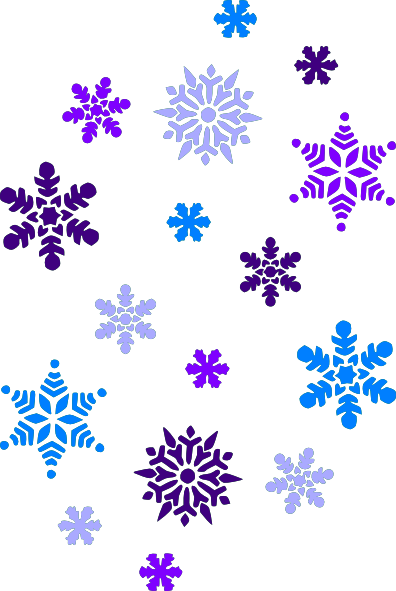 MARK YOUR CALENDERS!ARTZAPALOOZA IS ON DECEMBER 22ND!Artzapalooza is a district-wide celebration of the fine and performing arts at the middle school level in Framingham. The musical performances will be held at the end of the school day. 7th Grade Chorus will perform one of their songs, and 8th grade Chorus will perform one of theirs.Attire is school-appropriate holiday garb of your choice. Concert dress is NOT required for this performance.Because this is an in-school performance with the entirety of Walsh students and faculty in attendance, we cannot invite families to the event. However, stay tuned for…WALSH WINTER CONCERT!!!WEDNESDAY, JANUARY 13THChorus Concert begins at 6:00 pm – Doors will open at 5:45Students are called to the auditorium at 5:15 to begin warmups and getting into formation.Concert Dress IS required for this performance. Please wear a white dress shirt and black pants with black/dark closed-toed shoes with no heel. No leggings/yoga pants, please.You may wear a holiday or winter accessory of your choice (ties, scarves, bows, etc.). Please no hats or any headgear that would block someone standing behind you.Hope to see you there! Please email Miss McDermott at  mmcdermott1@framingham.k12.ma.us with any questions or concerns.